AREA: MATEMATICA                                                                   GRADO: 7°                            SECCION: A y B                                  TURNO: TardeCOLEGIO: Nuestra Señora del HuertoTEMA: Polígonos. Círculo y circunferencia. ClasificaciónOBSERVA EL VIDEO    Figuras planas: Clasificación de polígonos                                                  POLÍGONO	Muchos                                                     ángulosPolígonos: figuras geométricas planas con muchos ángulosCon ayuda del video establece la diferencia entre los polígonos,definilos  y represéntalas gráficamentePolígono regular:Polígono irregular:Polígono cóncavos:Polígono convexos:Para leer y estudia. Los polígonos se clasifican según el número de lados:	Nº de lados                                       POLÍGONOS                      3 lados                                           Triángulos                      4 lados                                           Cuadriláteros                      5 lados                                           Pentágono                      6 lados                                           Hexágono                      7 lados                                           Heptágono                      8 lados                                           Octógono                      9 lados                                           Eneágono                     10 lados                                          Decágono                     11 lados                                          Undecágono                     12 lados                                          DodecágonoLa clasificación de triángulos. (Observa el video y dibújalos)Clasificación de los triángulos según sus lados y sus ángulos              Según sus lados                                               Según sus ángulos          EQUILÁTERO                                                        ACUTÁNGULO       3 lados iguales                                                          3 ángulos agudos           ISÓSCELES                                                          RECTÁNGULO       2 lados iguales                                                           1 ángulo recto          ESCALENO                                                             OBTUSÁNGULO       3 lados desiguales                                                      1 ángulo obtusPara repasar.        ROMBO                                                       CUADRADO                          TRAPECIO                 ROMBOIDE                                                RECTÁNGULO                                   PARALELOGRAMOElementos de una figura	                          a	Vértice	Lado	Diagonal                                                                                                                        Ángulo	                                                                                                                                                                                                b          a	PUNTO     	Vértice       				SEGMENTO:                Ladosa                        bCírculo y circunferencia.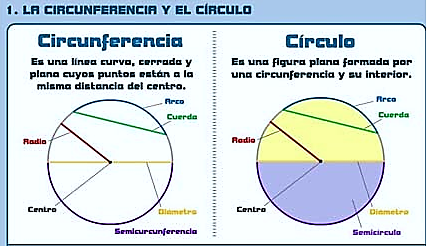 